Dodavatel: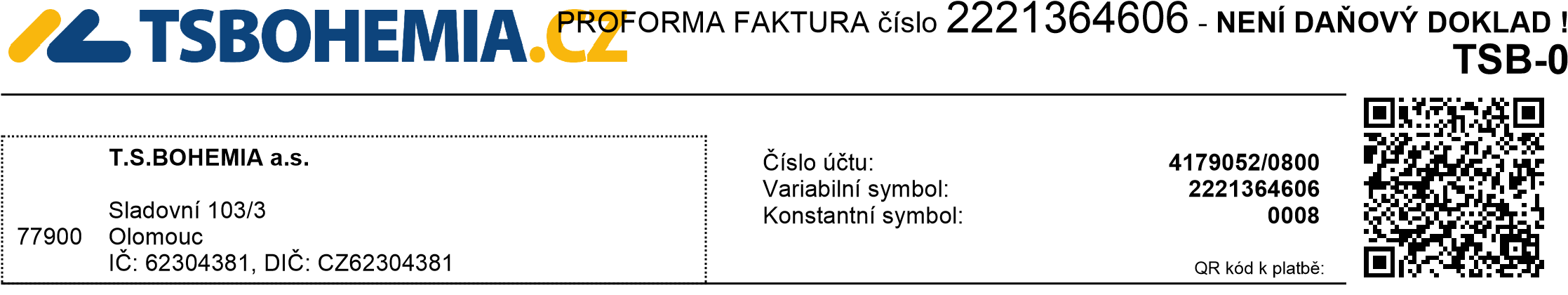 	Banka:	Česká spořitelna KčDatum vystavení:	02.12.2022Splatnost:	09.12.2022Způsob platby:	Rychlá platba převodem (proforma)Doprava:	Licence ESDVytvořil:	Petr JanovskýFakturovat:	s DPHNaše objednávka č.:	2223202221Tag: Sídlo:  Střední škola F. D. Roosevelta Brno, příspěvková o, Křižíkova 1694/11,8881492	226 SW ESET Secure Office 3 roky	248.50	0.00	0.00	248.50	21 %	67 954.81Z celkové sumy bez DPH byly odvedeny následující poplatky:	Celková hodnota v Kč:	67 954.00Poplatky celkem:	0.00 Kč	Proforma faktura:   *2221364606*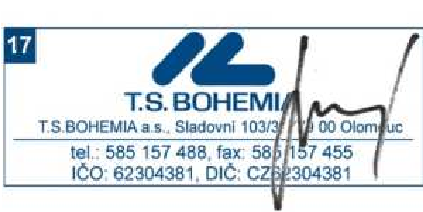 Sídlo: T.S.BOHEMIA a.s., Sladovní 103/3, Olomouc, 779 00  |  OR: Ostrava /B/2941/21.11.1994  |  E-mail: firmy@tsbohemia.cz  |  Zákaznická linka: 585157404 I6 (c) 2022 CyberSoft, s.r.o.   (SYS)Odběratel:   (750366)Střední škola F. D. Roosevelta Brno, příspěvková o příspěvková organizaceKřižíkova 1694/1161200	Brno - Královo PoleIČ:	00567191	DIČ:Tel.: 	+420 539 086 674	Fax: E-mail: 	zufankova@ssfdr.czKódPart numberPočet Název produktuCena/MJ bez poplatků bez DPHRP za ksAP za mjCena/MJ DPH %s poplatky bez DPHCelkemDPH%ZákladDPH(zaokr.)Celkem21%Zaokr.:56 161.0011 793.8167 954.81 -0.81